STOP PAYMENT NOTICE RELEASE – FULL OR PARTIAL – PRIVATE WORKS(Civil Code Section 8500, et seq.)TO:YOU ARE HEREBY NOTIFIED THAT CLAIMANTHEREBY RELEASES AND DISCHARGES ITS STOP PAYMENT NOTICE IDENTIFIED AS FOLLOWS TO THE EXTENT SET FORTH BELOW:FOR WORK AT THE FOLLOWING SITE OR LOCATION (Address or description sufficient for identification):SIGNEDATTACH PROOF OF NOTICE DECLARATIONVERIFICATIONI, the undersigned, state:  I am the  	,(“Agent of”, “President of”, “A Partner of”, “Owner of”, etc.)the owner identified in the foregoing Stop Payment Notice Release – Full or Partial – Private Works; I have read said document and know the contents thereof, and I certify that the same is true of my own knowledge.I declare under penalty of perjury under the laws of the State of California that the foregoing is true and correct.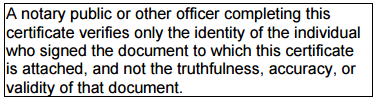 State of California 
County of ______________________} ss. On _____________________________, _______ (date), before me, ________________________________, notary public (name and title of officer) personally appeared _______________________________, who proved to me on the basis of satisfactory evidence to be the person(s) whose name(s) is/are subscribed to the within instrument and acknowledged to me that he/she/they executed the same in his/her/their authorized capacity(ies), and that by his/her/their signature(s) on the instrument the person(s), or the entity upon behalf of which the person(s) acted, executed the instrument. I certify under PENALTY OF PERJURY under the laws of the State of California that the foregoing paragraph is true and correct. Witness my hand and official seal. __________________________				Signature of NotaryPROOF OF MAILING AFFIDAVIT(Civil Code Section 8416(a)(8) and (c))I, the undersigned, declare that:	I am a citizen of the United States and am over the age of 18 years.  On this date, I caused to be served the following:STOP PAYMENT NOTICE RELEASE – FULL OR PARTIAL – PRIVATE WORKSprepaid, via [check all that apply]:On the following person or persons [list all persons served]:I declare under penalty of perjury under the laws of the State of California that the foregoing is true and correct.Dated:  				By:  												Print Name:  						Per California Civil Code section 8118:(b) If the notice is given by mail, the declaration shall be accompanied by one of the following:   (1) Documentation provided by the United States Postal Service showing that payment was made to mail the notice using registered or certified mail, or express mail.   (2) Documentation provided by an express service carrier showing that payment was made to send the notice using an overnight delivery service.   (3) A return receipt, delivery confirmation, signature confirmation, tracking record, or other proof of delivery or attempted delivery provided by the United States Postal Service, or a photocopy of the record of delivery and receipt maintained by the United States Postal Service, showing the date of delivery and to whom delivered, or in the event of nondelivery, by the returned envelope itself.   (4) A tracking record or other documentation provided by an express service carrier showing delivery or attempted delivery of the notice.OWNER (Name):Address:DIRECT CONTRACTOR (Name):Address:CONSTRUCTION LENDER  (Name):Address:CLAIMANT (Name):Address:Relationship of Claimant to the parties (e.g. subcontractor to ___________, or supplier to ___________):Relationship of Claimant to the parties (e.g. subcontractor to ___________, or supplier to ___________):Date of Stop Payment Notice:To Whom Stop Payment Notice Issued:Amount of Stop Payment Notice:$			EXTENT OF STOP PAYMENT NOTICE RELEASEDEXTENT OF STOP PAYMENT NOTICE RELEASEDEXTENT OF STOP PAYMENT NOTICE RELEASEDStop payment notice amount:$	$	$	Amount released:$	$	$	Balance remaining (if any):$	$	$	Dated:For Claimant, By:Name (print):Title:Dated:  			By:  					Name (print)							_______Certified Mail, Return Receipt Requested_______Registered Mail_______First Class Mail_______Express Service Carrier for Overnight Delivery_______Delivery in PersonName:Title (if known):Address: